О внесении изменений в постановлениеАдминистрации ЗАТО г. Зеленогорска от 19.10.2017 № 235-п «Об утверждении «Плана действий по ликвидации последствийаварийных ситуаций в системе центральноготеплоснабжения» и «Порядка мониторингасистемы теплоснабжения» города Зеленогорска» В соответствии с Федеральным законом от 06.10.2003 № 131-ФЗ «Об общих принципах организации местного самоуправления в Российской Федерации», постановлением Правительства Российской Федерации от 02.06.2022 № 1014 «О расследовании причин аварийных ситуаций при теплоснабжении», руководствуясь Уставом города Зеленогорска, ПОСТАНОВЛЯЮ:Внести в постановление Администрации ЗАТО г. Зеленогорска от 19.10.2017 № 235-п «Об утверждении «Плана действий по ликвидации последствий аварийных ситуаций в системе центрального теплоснабжения» и «Порядка мониторинга системы теплоснабжения» города Зеленогорска» следующие изменения.Наименование изложить в следующей редакции:«Об утверждении Плана действий по ликвидации последствий аварийных ситуаций в системе центрального теплоснабжения с применением электронного моделирования аварийных ситуаций на территории города Зеленогорска и Порядка мониторинга системы теплоснабжения города Зеленогорска».Констатирующую часть изложить в следующей редакции:«В целях ликвидации аварийных ситуаций при теплоснабжении на источниках тепловой энергии, тепловых сетях и теплопотребляющих установках потребителей тепловой энергии города Зеленогорска, в соответствии с Федеральным законом от 06.10.2003 № 131-ФЗ «Об общих принципах организации местного самоуправления в Российской Федерации», приказом Минэнерго России от 12.03.2013 № 103 «Об утверждении Правил оценки готовности к отопительному периоду», постановлением Правительства Российской Федерации от 02.06.2022 № 1014 «О расследовании причин аварийных ситуаций при теплоснабжении», руководствуясь Уставом города Зеленогорска,».В приложении № 1:Заголовок приложения № 1 изложить в следующей редакции:«План действий по ликвидации последствий аварийных ситуаций в системе центрального теплоснабжения с применением электронного моделирования аварийных ситуаций на территории города Зеленогорска».Пункты 1.1, 1.2 изложить в следующей редакции:«1.1. План действий по ликвидации последствий аварийных ситуаций в системе центрального теплоснабжения с применением электронного моделирования аварийных ситуаций на территории города Зеленогорска (далее - План действий) определяет порядок действий организаций, осуществляющих эксплуатацию систем теплоснабжения, расположенных на территории ЗАТО Зеленогорск (далее – объекты теплоснабжения), и органов местного самоуправления г. Зеленогорска при ликвидации последствий аварийных ситуаций на объектах теплоснабжения. 1.2. В Плане действий под аварийной ситуацией понимается технологическое нарушение, приведшее к разрушению или повреждению сооружений и (или) технических устройств (оборудования), полному или частичному ограничению режима потребления тепловой энергии.».1.3.3. Пункт 3.1 изложить в следующей редакции:«3.1. При возникновении аварийной ситуации собственник или иной законный владелец объекта теплоснабжения, на котором произошла аварийная ситуация, обязан:а) передать оперативную информацию о возникновении аварийной ситуации (далее - оперативная информация) в федеральный орган исполнительной власти (структурное подразделение федерального органа исполнительной власти), уполномоченный на осуществление федерального государственного энергетического надзора (далее - уполномоченный орган), Единую дежурно-диспетчерскую службу города Зеленогорска (далее – ЕДДС), Единую теплоснабжающую организацию;б) принять меры по защите жизни и здоровья людей, окружающей среды, а также собственности третьих лиц от воздействия негативных последствий аварийной ситуации;в) принять меры по сохранению сложившейся обстановки на месте аварийной ситуации до начала расследования ее причин, за исключением случаев, когда необходимо вести работы по ликвидации аварийной ситуации и сохранению жизни и здоровья людей, а в случае невозможности сохранения обстановки на месте аварийной ситуации обеспечить ее документирование (в том числе фотографирование, видео- и аудиозапись) к началу проведения работ по локализации и ликвидации аварийной ситуации и сохранность указанных материалов;г) осуществить мероприятия по локализации и ликвидации последствий аварийной ситуации на объекте теплоснабжения, на котором произошла аварийная ситуация;д) содействовать уполномоченному органу при расследовании причин аварийной ситуации, повлекшей последствия, предусмотренные пунктом 3 Правил расследования причин аварийных ситуаций при теплоснабжении, утвержденных постановлением Правительства Российской Федерации от 02.06.2022 № 1014 (далее – Правила расследования причин аварийных ситуаций);е) организовать расследование причин аварийной ситуации, повлекшей последствия, указанные в пункте 4 Правил расследования причин аварийных ситуаций;ж) принять меры по устранению и профилактике причин, способствовавших возникновению аварийной ситуации, указанных в акте о расследовании причин аварийной ситуации.Передача оперативной информации в соответствии с подпунктом «а» настоящего пункта осуществляется собственником или иным законным владельцем объекта теплоснабжения, на котором произошла аварийная ситуация, повлекшая последствия, предусмотренные пунктом 3 Правил расследования причин аварийных ситуаций, в уполномоченный орган в течение 2 часов с момента выявления аварийной ситуации, а при аварийной ситуации, повлекшей последствия, предусмотренные пунктом 4 Правил расследования причин аварийных ситуаций, - в течение 8 часов с момента возникновения аварийной ситуации.Передача оперативной информации осуществляется посредством факсимильной связи и (или) по электронной почте либо (при отсутствии такой возможности) устно по телефону с последующим направлением оперативной информации в письменной форме.Оперативная информация должна содержать:а) наименование собственника или иного законного владельца, на объекте теплоснабжения которого произошла аварийная ситуация;б) наименование и место расположения объекта теплоснабжения, на котором произошла аварийная ситуация;в) дату и местное время возникновения аварийной ситуации (в формате «ДД.ММ.ГГ в ЧЧ:ММ»);г) обстоятельства, при которых произошла аварийная ситуация, в том числе схемные, режимные и погодные условия;д) наименование отключившегося оборудования объекта теплоснабжения, на котором произошла аварийная ситуация;е) основные технические параметры оборудования (тепловая мощность, паропроизводительность объекта теплоснабжения, на котором произошла аварийная ситуация);ж) сведения о не включенном после аварийной ситуации (вывод в ремонт, демонтаж) оборудовании объекта теплоснабжения, на котором произошла аварийная ситуация;з) причину отключения, повреждения и (или) перегрузки оборудования объекта теплоснабжения, на котором произошла аварийная ситуация (при наличии такой информации);и) сведения об объеме полного и (или) частичного ограничения теплоснабжения с указанием категории потребителей, количества граждан-потребителей (населенных пунктов), состава отключенного от теплоснабжения оборудования;к) хронологию (при наличии информации) ликвидации аварийной ситуации с указанием даты и местного времени (в формате «ДД.ММ.ГГ в ЧЧ:ММ»), в том числе включения оборудования, отключившегося в ходе аварийной ситуации, и восстановления теплоснабжения потребителей;л) информацию о наступивших последствиях в связи с возникновением аварийной ситуации.».1.3.4. Пункт 3.3 изложить в следующей редакции:«З.3. Приемка и сдача смены во время ликвидации аварийной ситуации ЗАПРЕЩАЕТСЯ. Пришедший на смену оперативный персонал во время ликвидации аварийной ситуации используется по усмотрению лица, осуществляющего руководство ликвидацией аварийной ситуации. При затянувшейся ликвидации аварийной ситуации в зависимости от ее характера допускается сдача смены с разрешения руководящего административно-технического персонала объекта теплоснабжения. Оперативный персонал несет полную ответственность за ликвидацию аварийной ситуации.».1.3.5. В пункте 3.4:- в абзацах первом, втором, третьем слово «аварии» заменить словами «аварийной ситуации»;- в абзаце четвертом слова «на персонал» заменить словами «у персонала»; - в абзаце седьмом слова «(при необходимости)» исключить;- абзац восьмой изложить в следующей редакции:«- сообщение о происшедшем руководителю объекта теплоснабжения, на котором произошла аварийная ситуация, руководителю других организаций, которых затрагивают последствия аварийной ситуации, уполномоченному органу, в ЕДДС.».1.3.6. Пункты 3.5, 3.6 изложить в следующей редакции:«3.5. При получении оперативной информации Единая теплоснабжающая организация разрабатывает с применением электронного моделирования возможные технические решения по ликвидации аварийной ситуации на объекте теплоснабжения, на котором произошла аварийная ситуация.3.6. Собственник или иной законный владелец объекта теплоснабжения, на котором произошла аварийная ситуация, принимает решение о расследовании причин аварийной ситуации, повлекшей последствия, указанные в пункте 4 Правил расследования причин аварийных ситуаций, и создает комиссию по расследованию причин аварийной ситуации. В состав указанной комиссии входит собственник или иной законный владелец объекта теплоснабжения, на котором произошла аварийная ситуация, а также включаются представители уполномоченного органа и единой теплоснабжающей организации (по согласованию).».1.3.7. Дополнить пунктами 3.7 - 3.12 следующего содержания:«3.7. Собственник или иной законный владелец объекта теплоснабжения, на котором произошла аварийная ситуация, принимает решение о расследовании причин аварийной ситуации не позднее 24 часов с момента возникновения аварийной ситуации, в случае если в момент возникновения аварийной ситуации невозможно определить, приведет ли аварийная ситуация к последствиям, предусмотренным пунктом 3 Правил расследования причин аварийных ситуаций.В случае если в процессе развития аварийной ситуации возникли последствия, предусмотренные пунктом 3 Правил расследования причин аварийных ситуаций, собственник или иной законный владелец объекта теплоснабжения, на котором произошла аварийная ситуация, направляет в течение 8 часов с момента наступления указанных последствий в уполномоченный орган и в ЕДДС уведомление о возникновении последствий аварийной ситуации (далее - уведомление о возникновении последствий) для принятия решения о расследовании причин аварийной ситуации.Содержание, порядок и способ передачи уведомления о возникновении последствий аналогичный содержанию, порядку и способу передачи оперативной информации, предусмотренным в пункте 3.1 Плана действий.3.8. Расследование причин аварийной ситуации начинается незамедлительно после принятия решения собственником или иным законным владельцем объекта теплоснабжения, на котором произошла аварийная ситуация, о расследовании и заканчивается в срок, не превышающий 20 календарных дней со дня принятия собственником или иным законным владельцем объекта теплоснабжения, на котором произошла аварийная ситуация, такого решения.Собственник или иной законный владелец объекта теплоснабжения, на котором произошла аварийная ситуация, вправе принять решение о продлении срока проведения расследования причин аварийной ситуации, при этом общий срок расследования не может превышать 65 календарных дней.3.9. Комиссия по расследованию причин аварийной ситуации, назначаемая собственником или иным законным владельцем объекта теплоснабжения, на котором произошла аварийная ситуация, осуществляет расследование причин аварийных ситуаций в соответствии с положениями пунктов 12 - 16 Правил расследования причин аварийных ситуаций.3.10. Оформление результатов расследования причин аварийной ситуации осуществляется комиссией, назначаемой собственником или иным законным владельцем объекта теплоснабжения, на котором произошла аварийная ситуация, в соответствии с положениями пунктов 17 - 22 Правил расследования причин аварийных ситуаций.3.11. Контроль за выполнением противоаварийных мероприятий, разработанных по результатам расследования причин аварийной ситуации, повлекшей последствия, предусмотренные пунктом 4 Правил расследования причин аварийных ситуаций, осуществляется собственником или иным законным владельцем объекта теплоснабжения, на котором произошла аварийная ситуация.3.12. Собственник или иной законный владелец объекта теплоснабжения, на котором произошла аварийная ситуация, повлекшая последствия, предусмотренные пунктами 3 и 4 Правил расследования причин аварийных ситуаций, представляет до 10 числа месяца, следующего за отчетным, в уполномоченный орган и Отдел городского хозяйства Администрации ЗАТО г. Зеленогорск сводный ежемесячный отчет об аварийных ситуациях при теплоснабжении до момента полной ликвидации аварийной ситуации по форме, установленной  приложением № 3 к Правилам расследования причин аварийных ситуаций.».2. Настоящее постановление вступает в силу в день, следующий за днем его опубликования в газете «Панорама».Глава ЗАТО г. Зеленогорск                                                     М.В. Сперанский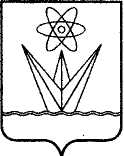 АДМИНИСТРАЦИЯЗАКРЫТОГО АДМИНИСТРАТИВНО – ТЕРРИТОРИАЛЬНОГО ОБРАЗОВАНИЯ  ГОРОД ЗЕЛЕНОГОРСК КРАСНОЯРСКОГО КРАЯП О С Т А Н О В Л Е Н И ЕАДМИНИСТРАЦИЯЗАКРЫТОГО АДМИНИСТРАТИВНО – ТЕРРИТОРИАЛЬНОГО ОБРАЗОВАНИЯ  ГОРОД ЗЕЛЕНОГОРСК КРАСНОЯРСКОГО КРАЯП О С Т А Н О В Л Е Н И ЕАДМИНИСТРАЦИЯЗАКРЫТОГО АДМИНИСТРАТИВНО – ТЕРРИТОРИАЛЬНОГО ОБРАЗОВАНИЯ  ГОРОД ЗЕЛЕНОГОРСК КРАСНОЯРСКОГО КРАЯП О С Т А Н О В Л Е Н И ЕАДМИНИСТРАЦИЯЗАКРЫТОГО АДМИНИСТРАТИВНО – ТЕРРИТОРИАЛЬНОГО ОБРАЗОВАНИЯ  ГОРОД ЗЕЛЕНОГОРСК КРАСНОЯРСКОГО КРАЯП О С Т А Н О В Л Е Н И ЕАДМИНИСТРАЦИЯЗАКРЫТОГО АДМИНИСТРАТИВНО – ТЕРРИТОРИАЛЬНОГО ОБРАЗОВАНИЯ  ГОРОД ЗЕЛЕНОГОРСК КРАСНОЯРСКОГО КРАЯП О С Т А Н О В Л Е Н И Е31.10.2022г. Зеленогорскг. Зеленогорск№161-п